na molla è posta verticalmente su di un piedistallo a 130 cm dal suolo. La molla possiede una costante elastica Km=12N/cm e viene compressa di 5cm: poi viene appoggiata su di essa una pallina di 100g e la molla viene lasciata libera: essa spinge in alto la pallina.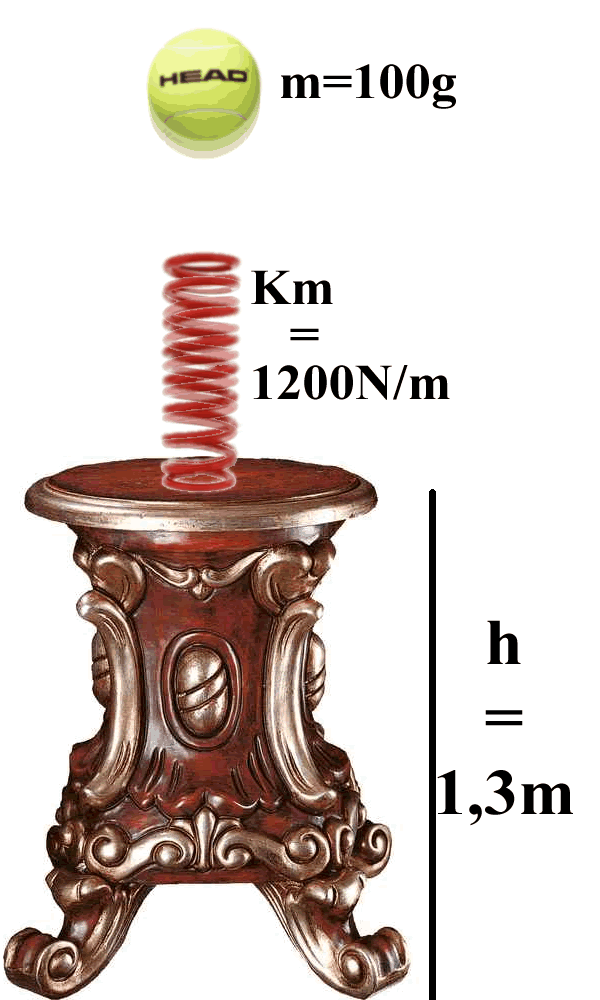 Qual è l’